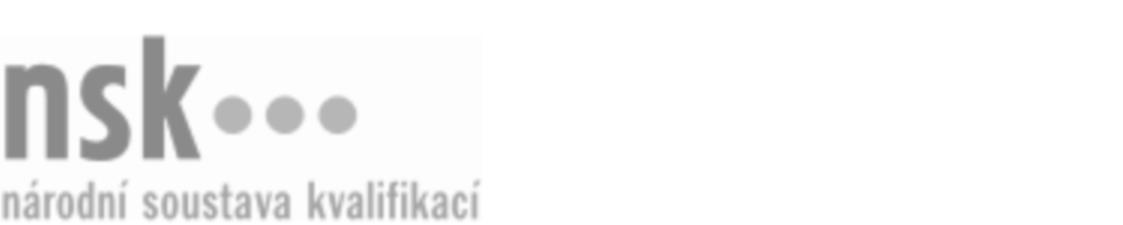 Kvalifikační standardKvalifikační standardKvalifikační standardKvalifikační standardKvalifikační standardKvalifikační standardKvalifikační standardKvalifikační standardVýrobce/výrobkyně masivních bloků dřevostaveb (kód: 33-043-H) Výrobce/výrobkyně masivních bloků dřevostaveb (kód: 33-043-H) Výrobce/výrobkyně masivních bloků dřevostaveb (kód: 33-043-H) Výrobce/výrobkyně masivních bloků dřevostaveb (kód: 33-043-H) Výrobce/výrobkyně masivních bloků dřevostaveb (kód: 33-043-H) Výrobce/výrobkyně masivních bloků dřevostaveb (kód: 33-043-H) Výrobce/výrobkyně masivních bloků dřevostaveb (kód: 33-043-H) Autorizující orgán:Ministerstvo průmyslu a obchoduMinisterstvo průmyslu a obchoduMinisterstvo průmyslu a obchoduMinisterstvo průmyslu a obchoduMinisterstvo průmyslu a obchoduMinisterstvo průmyslu a obchoduMinisterstvo průmyslu a obchoduMinisterstvo průmyslu a obchoduMinisterstvo průmyslu a obchoduMinisterstvo průmyslu a obchoduMinisterstvo průmyslu a obchoduMinisterstvo průmyslu a obchoduSkupina oborů:Zpracování dřeva a výroba hudebních nástrojů (kód: 33)Zpracování dřeva a výroba hudebních nástrojů (kód: 33)Zpracování dřeva a výroba hudebních nástrojů (kód: 33)Zpracování dřeva a výroba hudebních nástrojů (kód: 33)Zpracování dřeva a výroba hudebních nástrojů (kód: 33)Zpracování dřeva a výroba hudebních nástrojů (kód: 33)Týká se povolání:Kvalifikační úroveň NSK - EQF:333333333333Odborná způsobilostOdborná způsobilostOdborná způsobilostOdborná způsobilostOdborná způsobilostOdborná způsobilostOdborná způsobilostNázevNázevNázevNázevNázevÚroveňÚroveňOrientace ve stavebních a prováděcích výkresech a technické dokumentaci tesařských konstrukcíOrientace ve stavebních a prováděcích výkresech a technické dokumentaci tesařských konstrukcíOrientace ve stavebních a prováděcích výkresech a technické dokumentaci tesařských konstrukcíOrientace ve stavebních a prováděcích výkresech a technické dokumentaci tesařských konstrukcíOrientace ve stavebních a prováděcích výkresech a technické dokumentaci tesařských konstrukcí33Volba a příprava vhodných materiálů, rýsování, rozměřování a rozkreslování konstrukčních prvků masivních bloků dřevostavebVolba a příprava vhodných materiálů, rýsování, rozměřování a rozkreslování konstrukčních prvků masivních bloků dřevostavebVolba a příprava vhodných materiálů, rýsování, rozměřování a rozkreslování konstrukčních prvků masivních bloků dřevostavebVolba a příprava vhodných materiálů, rýsování, rozměřování a rozkreslování konstrukčních prvků masivních bloků dřevostavebVolba a příprava vhodných materiálů, rýsování, rozměřování a rozkreslování konstrukčních prvků masivních bloků dřevostaveb33Ruční a strojní opracování dřevěných materiálů, zhotovení dřevěných prvků konstrukcíRuční a strojní opracování dřevěných materiálů, zhotovení dřevěných prvků konstrukcíRuční a strojní opracování dřevěných materiálů, zhotovení dřevěných prvků konstrukcíRuční a strojní opracování dřevěných materiálů, zhotovení dřevěných prvků konstrukcíRuční a strojní opracování dřevěných materiálů, zhotovení dřevěných prvků konstrukcí33Obsluha, základní údržba a nastavení dřevoobráběcích strojů, ručních strojů a strojních zařízeníObsluha, základní údržba a nastavení dřevoobráběcích strojů, ručních strojů a strojních zařízeníObsluha, základní údržba a nastavení dřevoobráběcích strojů, ručních strojů a strojních zařízeníObsluha, základní údržba a nastavení dřevoobráběcích strojů, ručních strojů a strojních zařízeníObsluha, základní údržba a nastavení dřevoobráběcích strojů, ručních strojů a strojních zařízení33Spojování jednotlivých konstrukčních prvků masivních bloků dřevostaveb dřevěnými a kovovými spojovacími prostředkySpojování jednotlivých konstrukčních prvků masivních bloků dřevostaveb dřevěnými a kovovými spojovacími prostředkySpojování jednotlivých konstrukčních prvků masivních bloků dřevostaveb dřevěnými a kovovými spojovacími prostředkySpojování jednotlivých konstrukčních prvků masivních bloků dřevostaveb dřevěnými a kovovými spojovacími prostředkySpojování jednotlivých konstrukčních prvků masivních bloků dřevostaveb dřevěnými a kovovými spojovacími prostředky33Výroba jednotlivých částí masivních bloků dřevostavebVýroba jednotlivých částí masivních bloků dřevostavebVýroba jednotlivých částí masivních bloků dřevostavebVýroba jednotlivých částí masivních bloků dřevostavebVýroba jednotlivých částí masivních bloků dřevostaveb33Vyřezávání stavebních otvorů a otvorů pro technické instalaceVyřezávání stavebních otvorů a otvorů pro technické instalaceVyřezávání stavebních otvorů a otvorů pro technické instalaceVyřezávání stavebních otvorů a otvorů pro technické instalaceVyřezávání stavebních otvorů a otvorů pro technické instalace33Osazování izolačních materiálů, parozábran a difuzních fóliíOsazování izolačních materiálů, parozábran a difuzních fóliíOsazování izolačních materiálů, parozábran a difuzních fóliíOsazování izolačních materiálů, parozábran a difuzních fóliíOsazování izolačních materiálů, parozábran a difuzních fólií33Osazování stavebních otvorů okny a dveřmiOsazování stavebních otvorů okny a dveřmiOsazování stavebních otvorů okny a dveřmiOsazování stavebních otvorů okny a dveřmiOsazování stavebních otvorů okny a dveřmi33Impregnace stavebních prvků masivních bloků dřevostaveb ochrannými látkami a povrchová úprava nátěrovými hmotami, fasádními materiály strojně nebo ručněImpregnace stavebních prvků masivních bloků dřevostaveb ochrannými látkami a povrchová úprava nátěrovými hmotami, fasádními materiály strojně nebo ručněImpregnace stavebních prvků masivních bloků dřevostaveb ochrannými látkami a povrchová úprava nátěrovými hmotami, fasádními materiály strojně nebo ručněImpregnace stavebních prvků masivních bloků dřevostaveb ochrannými látkami a povrchová úprava nátěrovými hmotami, fasádními materiály strojně nebo ručněImpregnace stavebních prvků masivních bloků dřevostaveb ochrannými látkami a povrchová úprava nátěrovými hmotami, fasádními materiály strojně nebo ručně33Kompletace dílců a podsestav do vyšších funkčních celkůKompletace dílců a podsestav do vyšších funkčních celkůKompletace dílců a podsestav do vyšších funkčních celkůKompletace dílců a podsestav do vyšších funkčních celkůKompletace dílců a podsestav do vyšších funkčních celků33Kontrola, balení a expedice jednotlivých materiálů a stavebních prvků dřevostavebKontrola, balení a expedice jednotlivých materiálů a stavebních prvků dřevostavebKontrola, balení a expedice jednotlivých materiálů a stavebních prvků dřevostavebKontrola, balení a expedice jednotlivých materiálů a stavebních prvků dřevostavebKontrola, balení a expedice jednotlivých materiálů a stavebních prvků dřevostaveb33Zaznamenávání technických údajů a výsledků práce při výrobě dřevostavebZaznamenávání technických údajů a výsledků práce při výrobě dřevostavebZaznamenávání technických údajů a výsledků práce při výrobě dřevostavebZaznamenávání technických údajů a výsledků práce při výrobě dřevostavebZaznamenávání technických údajů a výsledků práce při výrobě dřevostaveb33Nakládání s odpadem z výroby a montáže při výrobě dřevostavebNakládání s odpadem z výroby a montáže při výrobě dřevostavebNakládání s odpadem z výroby a montáže při výrobě dřevostavebNakládání s odpadem z výroby a montáže při výrobě dřevostavebNakládání s odpadem z výroby a montáže při výrobě dřevostaveb33Výrobce/výrobkyně masivních bloků dřevostaveb,  29.03.2024 12:21:46Výrobce/výrobkyně masivních bloků dřevostaveb,  29.03.2024 12:21:46Výrobce/výrobkyně masivních bloků dřevostaveb,  29.03.2024 12:21:46Výrobce/výrobkyně masivních bloků dřevostaveb,  29.03.2024 12:21:46Strana 1 z 2Strana 1 z 2Kvalifikační standardKvalifikační standardKvalifikační standardKvalifikační standardKvalifikační standardKvalifikační standardKvalifikační standardKvalifikační standardPlatnost standarduPlatnost standarduPlatnost standarduPlatnost standarduPlatnost standarduPlatnost standarduPlatnost standarduStandard je platný od: 21.10.2022Standard je platný od: 21.10.2022Standard je platný od: 21.10.2022Standard je platný od: 21.10.2022Standard je platný od: 21.10.2022Standard je platný od: 21.10.2022Standard je platný od: 21.10.2022Výrobce/výrobkyně masivních bloků dřevostaveb,  29.03.2024 12:21:46Výrobce/výrobkyně masivních bloků dřevostaveb,  29.03.2024 12:21:46Výrobce/výrobkyně masivních bloků dřevostaveb,  29.03.2024 12:21:46Výrobce/výrobkyně masivních bloků dřevostaveb,  29.03.2024 12:21:46Strana 2 z 2Strana 2 z 2